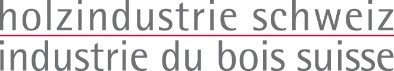 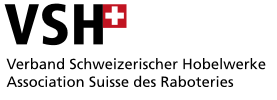 Ausbildungsprogramm Betrieb für Holzindustriefachfrau / Holzindustriefachmann EFZ2. LehrjahrLernende/Lernender: Die Verteilung der verschiedenen Arbeiten auf die einzelnen Lehrjahre richtet sich, unter Berücksichtigung einer stufenweisen Entwicklung, nach den Arbeitsverhältnissen des Betriebes.Ausbildungsbeginn: Die Verteilung der verschiedenen Arbeiten auf die einzelnen Lehrjahre richtet sich, unter Berücksichtigung einer stufenweisen Entwicklung, nach den Arbeitsverhältnissen des Betriebes.Ausbildungsende: Durchschnittliche Arbeitswochen pro Jahr (ohne Ferien und Fehlzeiten) 45 Wochen, davon Schule und überbetriebliche Kurse 11 Wochen, es bleiben für die Ausbildung im Betrieb 34 Wochen/JahrVerantwortliche/-r Berufsbildner/-in: Durchschnittliche Arbeitswochen pro Jahr (ohne Ferien und Fehlzeiten) 45 Wochen, davon Schule und überbetriebliche Kurse 11 Wochen, es bleiben für die Ausbildung im Betrieb 34 Wochen/JahrPraxisaufträgeLeistungsziele BiplaBemerkungenDatum 
UmsetzungVerantwortliche PersonLerndokuDatum / Visum BesprechungP1P2Organisieren und Optimieren der Holzproduktion, Warten und InstandhaltenArbeitsaufträge annehmen: Auftrag prüfen auf Vollständigkeit, nachfragen bei Unklarheiten, bestätigen a1.6Einführen, RückmeldenOrganisieren und Optimieren der Holzproduktion, Warten und InstandhaltenAusführung von Arbeitsaufträgen festlegen: Auftrag analysieren um Ausführungs- und Produktionsschritte festzulegena2.8Ende 2. LJ, 3-5 MalOrganisieren und Optimieren der Holzproduktion, Warten und InstandhaltenRapporte, Laufzettel und Lieferscheine erstellen (z.B. Stückzahlen, Zeit)a4.1Organisieren und Optimieren der Holzproduktion, Warten und InstandhaltenStörungen an Hand-, stationärer und industrieller Maschine handhaben: Einführung, sich angebracht verhalten und Störung beurteilena5.1, a5.2Einführen, RückmeldenOrganisieren und Optimieren der Holzproduktion, Warten und InstandhaltenSchwierige Verschleissteile selbstständig ersetzen: Betrieblicher Wartungsplan und Vorgaben des Herstellers zur jeweiligen Maschine einführen, Arbeiten vorzeigene1.5einführen, 1-2x zeigen, dann selbstständig, kontrollierenOrganisieren und Optimieren der Holzproduktion, Warten und InstandhaltenHydraulische, pneumatische Störungen lokalisieren und korrekt reagieren: mögliche Störungen zeigen, während der Arbeit Störungen lokalisieren und richtig reagieren, nach Beseitigung der Störung Kontrolle gemäss Betriebsanleitung unter Aufsicht durchführen, Anlage wieder in Betrieb nehmene2.1, e2.2, e2.3, e2.6SUVA Richtlinien beachtenPraxisaufträgeLeistungsziele BiplaBemerkungenDatum 
UmsetzungVerantwortliche PersonLerndokuDatum / Visum BesprechungP1P2Bewirtschaften von Rohholz, Holzprodukten, Hilfs- und BetriebsstoffenVermessenes Rundholz unter Anleitung annehmen: Rundholz mit Bestellung abgleichen (gemäss Schweizer Handelsgebräuche für Rohholz), Lieferpapiere korrigieren, weiter leitenb1.3Bewirtschaften von Rohholz, Holzprodukten, Hilfs- und BetriebsstoffenVermessenes Rundholz unter Anleitung sortieren: produktbezogen sortieren, Informationen intern weiterleitenb1.4Bewirtschaften von Rohholz, Holzprodukten, Hilfs- und BetriebsstoffenNicht vermessenes Rundholz unter Anleitung sortieren: erfassen, klassieren und produktbezogen sortieren, Informationen intern weiterleitenb1.4Bewirtschaften von Rohholz, Holzprodukten, Hilfs- und BetriebsstoffenSchadenorganismen auf dem Rundholzplatz erkennen, Information intern weiterleitenb1.6Bewirtschaften von Rohholz, Holzprodukten, Hilfs- und BetriebsstoffenAuftrag gemäss Rüstzettel rüsten: korrekte Menge bereitstellen, Menge, Dimensionen, Qualität kontrollieren, Daten erfassen für Lieferdokumente und Lagerbestandsführungb3.1, b3.2Bewirtschaften von Rohholz, Holzprodukten, Hilfs- und BetriebsstoffenProdukte gemäss Auftrag oder betriebseigenen Vorgaben (z.B. Lagerhölzer, Palette, mit Folien, Schrumpffolien, Bändern usw.) verpacken, Transportschäden vermeiden, sparsamer Umgang mit Verpackungsmaterial, verpackte Ware gemäss betrieblichen Vorgaben (Kunde, Qualität, Dimension, Anzahl, evtl. Norm) beschriftenb3.3, b3.4, b3.5Bewirtschaften von Rohholz, Holzprodukten, Hilfs- und BetriebsstoffenTransportfahrzeug in Absprache mit dem Chauffeur beladen (mit Stapler, falls möglich Hallenkran): Mithilfe von Spannsets, Kantenschutz, usw. Transportschäden vermeiden, Chauffeur auf empfindliche Waren hinweisenb3.6Bewirtschaften von Rohholz, Holzprodukten, Hilfs- und BetriebsstoffenWaren selbstständig verschieben: mit Hebe- und Flurfördermitteln Waren wirtschaftlich, sicher und umweltschonend verschiebenb4.4PraxisaufträgeLeistungsziele BiplaBemerkungenDatum 
UmsetzungVerantwortliche PersonLerndokuDatum / Visum BesprechungP1P2Produzieren von SchnittholzMit Unterstützung komplexen Auftrag (Bauholzliste) rüsten: auf dem Rundholzplatz Holzart bestimmen, Holz nach Qualität sortieren, Dimensionen berechnenc1.3, c1.5, c1.6Produzieren von SchnittholzEinschnitttechnik und Schnittbild mit Unterstützung bestimmen:  für verschiedene Produkte (Klotzbretter, Bauholz, Parallelbretter) und gemäss Auftrag bestimmenc1.7Produzieren von SchnittholzEinschnitt selbstständig vorbereiten: die Einstellungen/Umstellungen an den Hauptmaschinen durchführen, Betriebsbereitschaft und -sicherheit überprüfenc1.9, c1.10Produzieren von SchnittholzHauptmaschine selbstständig bedienen: Auf einfachen Hauptmaschinen Rundholz zu Schnittholz verarbeiten, komplexe Hauptmaschinen unter Aufsicht bedienen, Berechnungen für Einstellungen/Umstellungen durchführenc2.1Produzieren von SchnittholzNebenmaschinen selbständig bedienen: besäumen, komplexere Nebenmaschinen (Zuschneiden, Hobeln) unter Aufsicht bedienen (einfache Profile hobeln), notwendige Berechnungen für die Einstellungen/Umstellungen durchführenc2.2Produzieren von SchnittholzHilfsmaschinen: Schienenfahrzeuge, Kräne, usw. selbstständig bedienen. Weitere Maschinen nach Bedarf unter Aufsicht bedienenc2.3Produzieren von SchnittholzNach dem Einschnitt: Unter Anleitung Massivholzprodukte/Hobelware nach Qualität gemäss der Qualitätskriterien für Holz und Holzwerkstoffe sortieren, Verwendungszweck bestimmen.c2.4Produzieren von SchnittholzSchnittholz (z.B. Parallelbretter) kontrollieren und sortieren: Masskontrolle durchführen, nach Verwendungszweck sortierenc2.5Produzieren von SchnittholzNach der Trocknung Schnittholz kontrollieren und sortieren: Nachkontrolle durchführen, nach Verwendungszweck sortierenc2.6Produzieren von SchnittholzTrocknungsanlagen bedienen: Anlage mit Stapler beschicken, Trocknungsprogramm bestimmen, je nach Holzart und -dicke, Holzfeuchte vor dem Trocknen messenc3.3üK 5Produzieren von SchnittholzHitzebehandlung durchführen: Hitzebehandlung gemäss Zertifikat (ISPM) gegen Schadenorganismen durchführen, Produkt markierenc3.8Produzieren von SchnittholzHolzfeuchte überprüfen: gemäss Verwendungszweck Holzfeuchte messen, falls nötig nachtrocknen in der Trocknungsanlagec3.5üK 5Produzieren von SchnittholzRestholz für die Energiegewinnung verwenden: z.B. betriebseigene Heizanlage mit Schnitzeln befüllen, Restholz für Energiegewinnung weiterverarbeiten (Brickets, Pellets)c4.5PraxisaufträgeLeistungsziele BiplaBemerkungenDatum 
UmsetzungVerantwortliche PersonLerndokuDatum / Visum BesprechungP1P2Fertigen von holzbasierten ProduktenNach der Trocknung Schnittholz kontrollieren und sortieren: Nachkontrolle durchführen, nach Verwendungszweck sortierenc2.6Fertigen von holzbasierten ProduktenHolzfeuchte überprüfen: gemäss Verwendungszweck Holzfeuchte messen, falls nötig nachtrocknen in der Trocknungsanlagec3.5üK 5Fertigen von holzbasierten ProduktenMassnahmen zur Werterhaltung ergreifen: geeigneten Lagerplatz für die Produkte bestimmen (z.B. in einem Lager oder abgedeckt, getrocknete Ware in einem gewärmten Raum aufbewahren, verhindern, dass wieder Feuchtigkeit aufgenommen wird) c3.9Fertigen von holzbasierten ProduktenRestholz für die Energiegewinnung verwenden: z.B. betriebseigene Heizanlage mit Schnitzeln befüllen, Restholz für Energiegewinnung weiterverarbeiten (Brickets, Pellets)c4.5Fertigen von holzbasierten ProduktenHolzbasierte Produkte kommissionieren: Nach Qualitäten Industrie, Auslese, N1 und N2 sortieren und bereitstellend1.34 WochenFertigen von holzbasierten ProduktenHolz in Sichtqualität flickend1.3jede Qualität (Auslese, N1, N2) min. 4-5 Mal flicken Fertigen von holzbasierten ProduktenTrennmaschine selbstständig bedienen: Einstellungen, Werkzeugswechsel vornehmen, Maschine bedienend1.4, d1.5, d1.7, d2.1, d2.3Fertigen von holzbasierten ProduktenKappkreissäge selbstständig bedienen: gemäss Schweizer Handelsgebräuche für Holz und Holzwerkstoffe vorsortieren, Markierungen anbringen, Einstellungen anpassen und Säge bedienen d1.4, d1.5, d1.7, d2.1, d2.2Fertigen von holzbasierten ProduktenNebenmaschinen selbstständig bedienen (z.B. Hacker, Kompressor usw.)d1.4, d1.5, d1.7, d2.1, d2.5Fertigen von holzbasierten ProduktenLeimpresse unter Aufsicht steuern und bedienen: Leimpresse einstellen, offene Zeit und Presszeit einhalten d1.4, d1.5, d1.7, d2.1, d2.8Fertigen von holzbasierten ProduktenSpezialmaschinen unter Aufsicht bedienen (falls vorhanden) d1.4, d1.5, d1.7, d2.1, d2.9Fertigen von holzbasierten ProduktenStückliste vorbereiten und Verschnitt optimieren: Gemäss Auftrag den Materialbedarf, Einsatz von Maschinen planen (Ausbeute)d1.6, d1.7Ende 2./anfangs 3.LJFertigen von holzbasierten ProduktenQualität der Anstrichstoffe unter Aufsicht messen und kontrollierend3.5, d3.6, d3.7Fertigen von holzbasierten ProduktenIndustrielle Beschichtungsanalagen und verfügbare Nebenmaschinen bedienen: Holzbasierte Produkte nach Auftrag beschichten, Nebenmaschinen nutzen, steuern, bedienen und überwachen (Qualität, Leistung), bei Abweichungen die Einstellungen an der Anlage anpassend3.5, d3.6, d3.7Fertigen von holzbasierten ProduktenMessungen gemäss Qualitätsanforderungen unter Aufsicht durchführend3.5, d3.6, d3.7Fertigen von holzbasierten ProduktenProdukte unter Anleitung kontrollieren: Hergestellte Produkte bei jedem Arbeitsschritt kontrollieren (aus Kundensicht und nach Handelsgebräuchen)d2.10